Ciudad de México, a 15 de febrero de 2019NOTA INFORMATIVAPARA: ERNESTO CABRERA BRUGADA	DE: INTI MUÑOZ SANTINIDIRECTOR GENERAL DE ORGANIZACIÓN Y DESEMPEÑO 	ASESOR DEL SECRETARIO/                                                                                                                 COORDINADOR INTERINSTITUCIONAL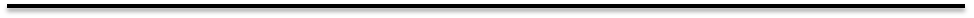 Asunto: Informe detallado ante el Pleno sobre el Faro Cine CosmosEn atención al documento SC/DGOD/0098/2019 en el que se solicita entregar la información necesaria para preparar el INFORME ANTE EL PLENO de acuerdo al punto de acuerdo presentado por la Diputada María Gabriela Salido Magos el día 17 de diciembre de 2018.Le comunico que se preparó la información requerida de acuerdo a los datos que proporcionaron el Arquitecto José Allard y el Coordinador de Vinculación Comunitaria, Benjamín González,  se generó el oficio de respuesta que firmó el Secretario de Cultura de la Ciudad de México, documento dirigido a Luis Gustavo Vela Sánchez, Coordinador de Enlace Legislativo de la Secretaría de Gobierno de la Ciudad de México.ATENTAMENTENo. Documento SC/DGOD/0098/2019